PIOSENKI I ZABAWY MUZYCZNO – RUCHOWEDLA PRZEDSZKOLAKÓW CZ.2 (06.04. – 09.04.2021r.)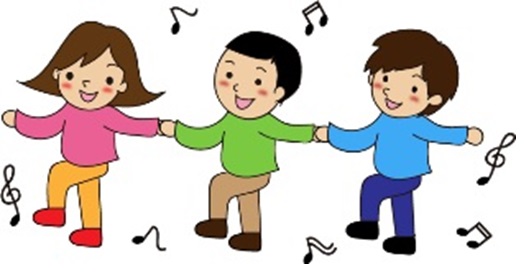 ZABAWA MUZYCZNO-RUCHOWA Leśna zabawa W PODSKOKACHhttps://www.youtube.com/watch?v=V8ODEYnNJwM&t=9s Pogodne ćwiczenia W PODSKOKACHhttps://www.youtube.com/watch?v=cGOK6AcTLZEPiosenka Jestem mały, wiele umiem.https://www.youtube.com/watch?v=v4YZ-nJuQKM Jestem mały, lecz to nicWiele umiem zrobić dziśI z uśmiechem przyznam, żeMało kto tak dużo wie.REFRENTupię nogąKlaszczę w ręceKiwam głowąI sie kręcęNa paluszkach liczyć chcęAlfabetu uczę sięI rysuję też kredkamiWszystko razem z kolegami.Co dzień biegam, skaczę hop!I fikołków robię sto!Jestem szybki jak sportowiecLub samolot – odrzutowiec.W związku z tym że utwory chronią się prawami autorskimi do każdej piosenki lub każdej zabawy podany jest odnośnik w postaci linku.Serdecznie zachęcam również do skorzystania z bardzo ciekawych zabaw muzyczno - ruchowych dla dzieci znajdujących się na stronie https://www.edumuz.pl/ , takich jak, np. „Gąsienice Basi”, „Pięta kciuk”, „Zegar bije bim, bim, bam”, „W górę, ręce w górę” i wiele, wiele innych. Zabawy te, w wykonaniu różnych osób można obejrzeć i wysłuchać                           w całości na stronie https://www.youtube.com/user/edumuz1/videos Proponuję także, by skorzystać ze strony www.chomikuj.pl, bezpłatnie zakładając konto, z którego można pobrać m.in. wiele interesujących piosenek. Niektóre z nich będę dołączać do zamieszczanych piosenek i zabaw.Rodzicom i dzieciom życzę miłej zabawy 